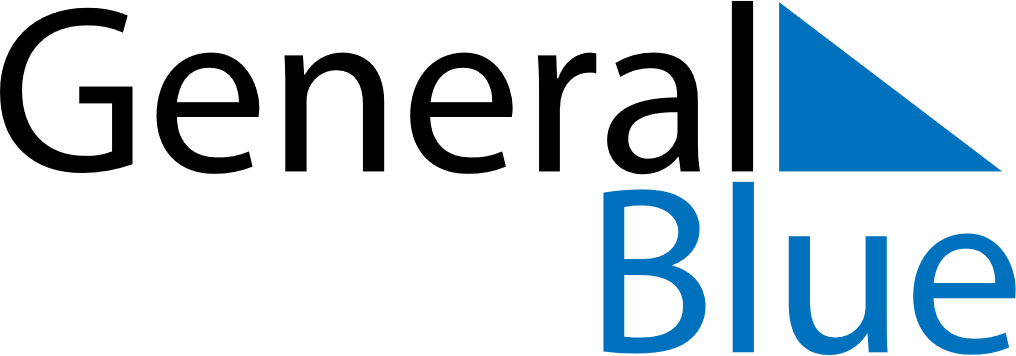 February 2022February 2022February 2022February 2022Cocos IslandsCocos IslandsCocos IslandsSundayMondayTuesdayWednesdayThursdayFridayFridaySaturday123445Chinese New YearChinese New Year (2nd Day)678910111112131415161718181920212223242525262728